Муниципальное автономное общеобразовательное учреждениесредняя общеобразовательная школа № 20Контрольно-измерительные материалы для проведения промежуточной аттестации по учебному предмету «Геометрия»8 класс(I четверть)Описание работы Контрольная работа состоит из 5 заданий: 1-2 – задания с кратким ответом,       3-5 – задания с развернутым ответом. На выполнение контрольной работы отводится 40 минут.  Элементы содержанияМногоугольник, его элементы и его свойства. Распознавание некоторых многоугольников. Выпуклые и невыпуклые многоугольники. Четырехугольники. Параллелограмм. Свойства и признаки параллелограмма. Трапеция, равнобедренная трапеция. Теорема Фалеса. Деление отрезка в данном отношении. Прямоугольник. Свойства и признаки прямоугольника. Ромб. Свойства и признаки ромба. Квадрат. Свойства и признаки квадрата.Оценивание результатовКонтрольная работа по учебному предмету «Геометрия» 8 класс (I четверть)Вариант 1         Укажите верные утверждения: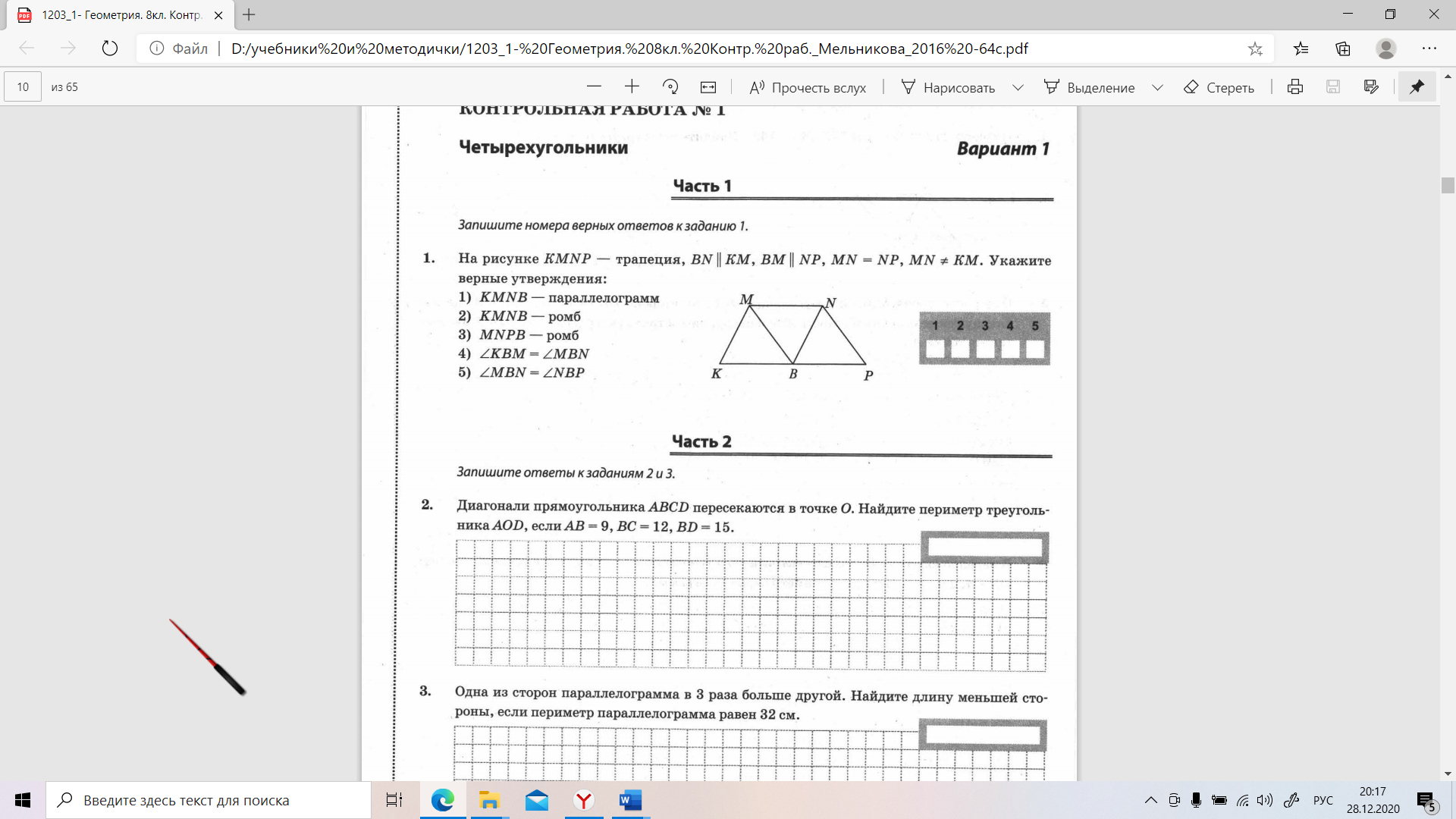 1) KMNB – параллелограмм2) KMNB – ромб3) MNPB – ромб4) KBM=MBN5) MBN=NBP         AOD, если АВ=9, ВС=12, BD=15.         меньшей стороны, если периметр параллелограмма равен 32 см.   Запишите обоснованное решение  Запишите обоснованное решение. 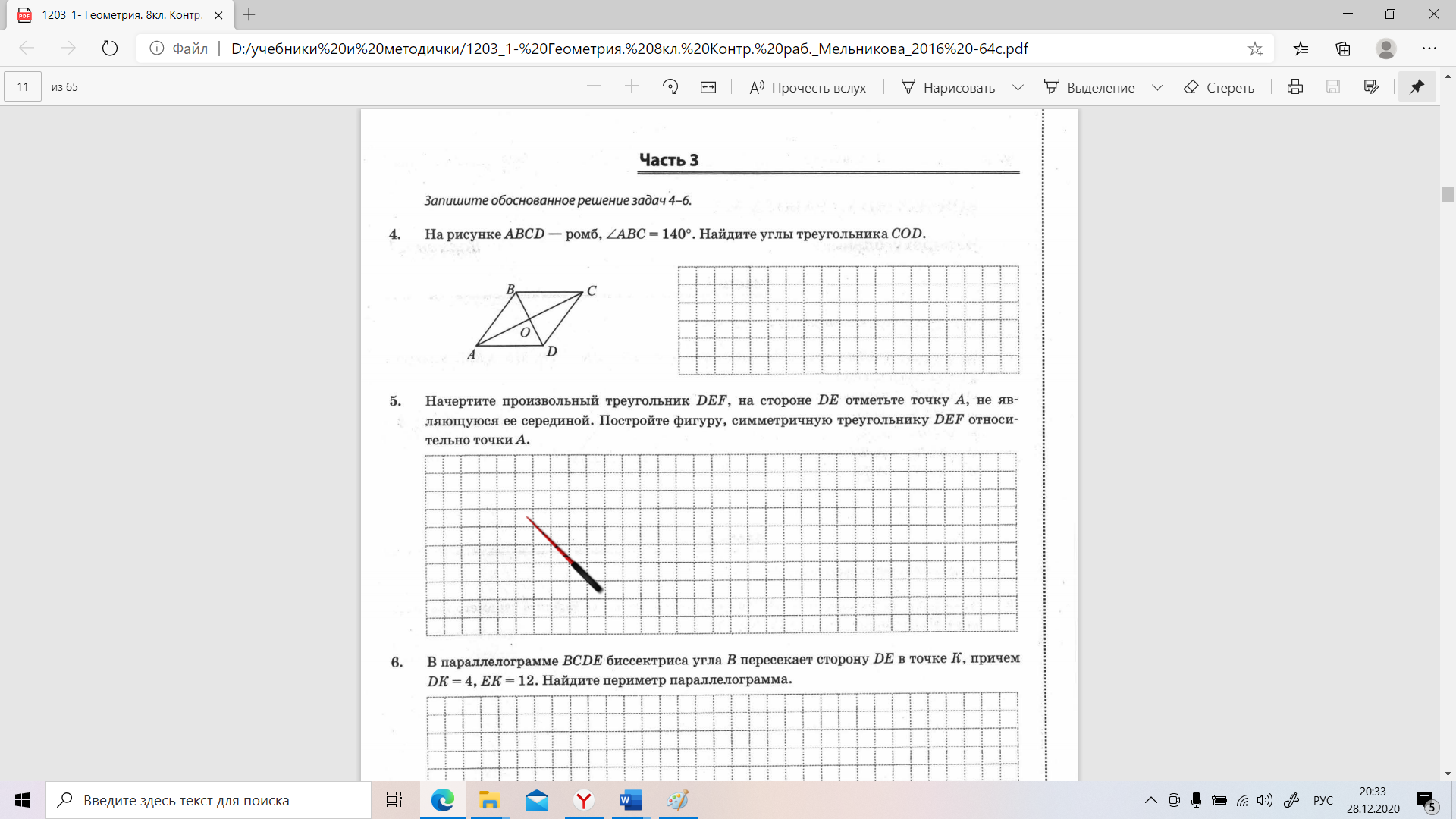   причем  DK=4, EK=12. Найдите периметр параллелограмма. Запишите обоснованное решение.Контрольная работа по учебному предмету «Геометрия» 8 класс (I четверть)Вариант 2         Укажите верные утверждения:1) KMNB – параллелограмм2) KMNB – ромб3) MNPB – ромб4) KBM=MBN5) MBN=NBP         AOВ, если АD=15, СD=8, АС=17.         меньшей стороны, если периметр параллелограмма равен 30 см.   Запишите обоснованное решение  Запишите обоснованное решение.   причем  DK=5, EK=10. Найдите периметр параллелограмма. Запишите обоснованное решение.Система оцениванияВариант 1За правильный ответ на каждое из заданий 1-2 ставится 1 балл.Критерии оценивания заданий с развернутым ответом        меньшей стороны, если периметр параллелограмма равен 32 см. Решение: 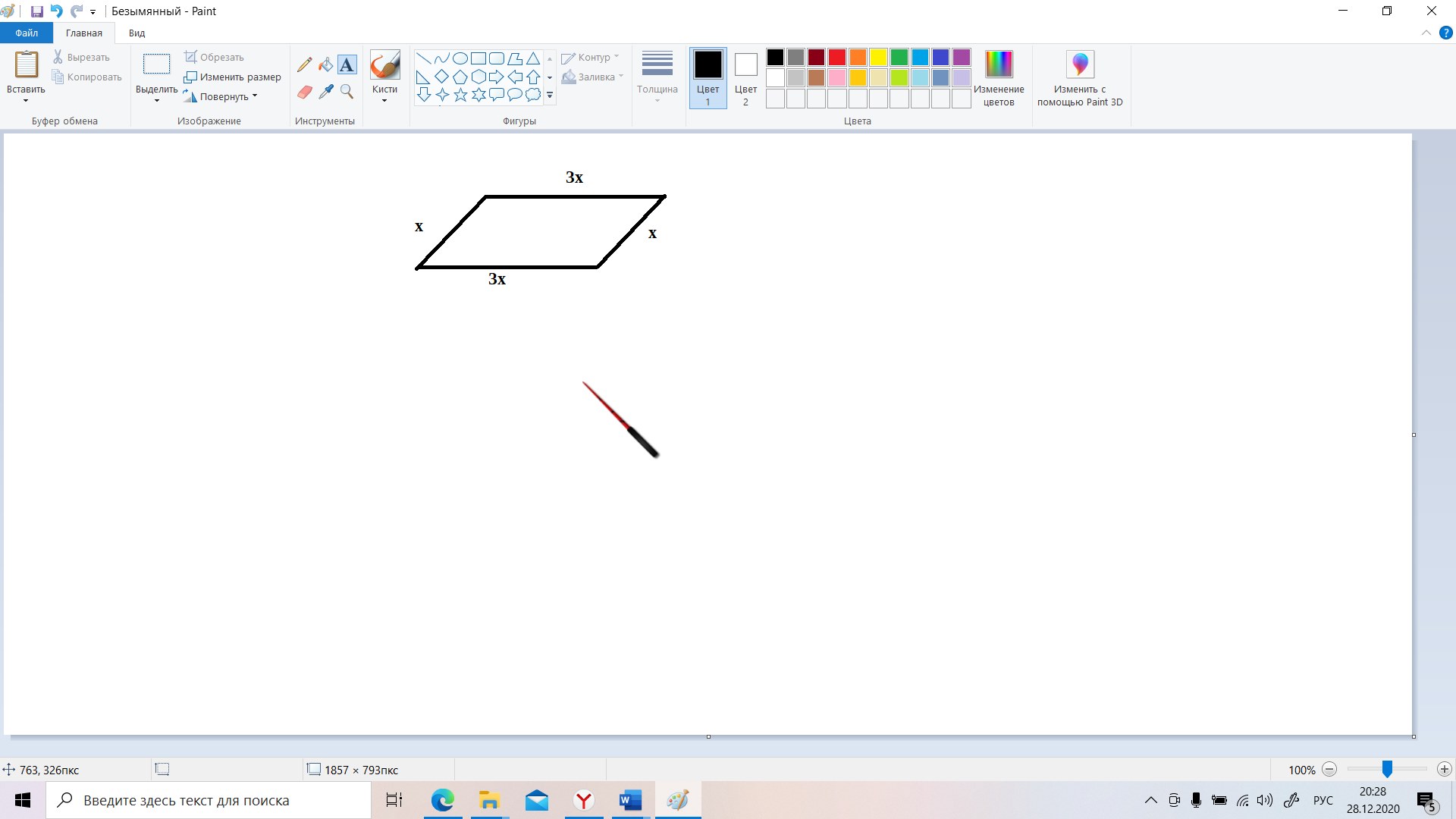 В параллелограмме противоположные стороны равны.Пусть меньшая сторона х, тогда большая 3х, тогда периметр параллелограмма Р=х+3х+х+3х=8х8х=32 смх=32:8=4 см – длина меньшей стороны. Ответ: 4 см длина меньшей стороны. Решение: Так как ABCD – ромб, а значит и параллелограмм, следовательно, АВС=CDA=140 как противоположные угля параллелограмма. Диагонали ромба – биссектрисы его углов, значит CDO=ODA=140:2=70. Так как ABCD – ромб, значит АСBD, следовательно, СOD=90. По теореме о сумме углов треугольника COD+OCD+CDO=180, следовательно,  OCD=180-(90+70)=20Ответ: COD=90, CDO=70,  OCD=20  причем  DK=4, EK=12. Найдите периметр параллелограмма.   Решение: так как BCDE – параллелограмм, значит ВС||ED, следовательно, СВК=ВКЕ как накрест лежащие углы. Так как ВК – биссектриса, значит СВК=ЕВК=ВКЕ, следовательно, ЕВК – равнобедренный, значит ЕВ=ЕК=12 см. Так как BCDE – параллелограмм, то ЕВ=CD=12 см, ED=ВС=EK+KD=12+4=16 см.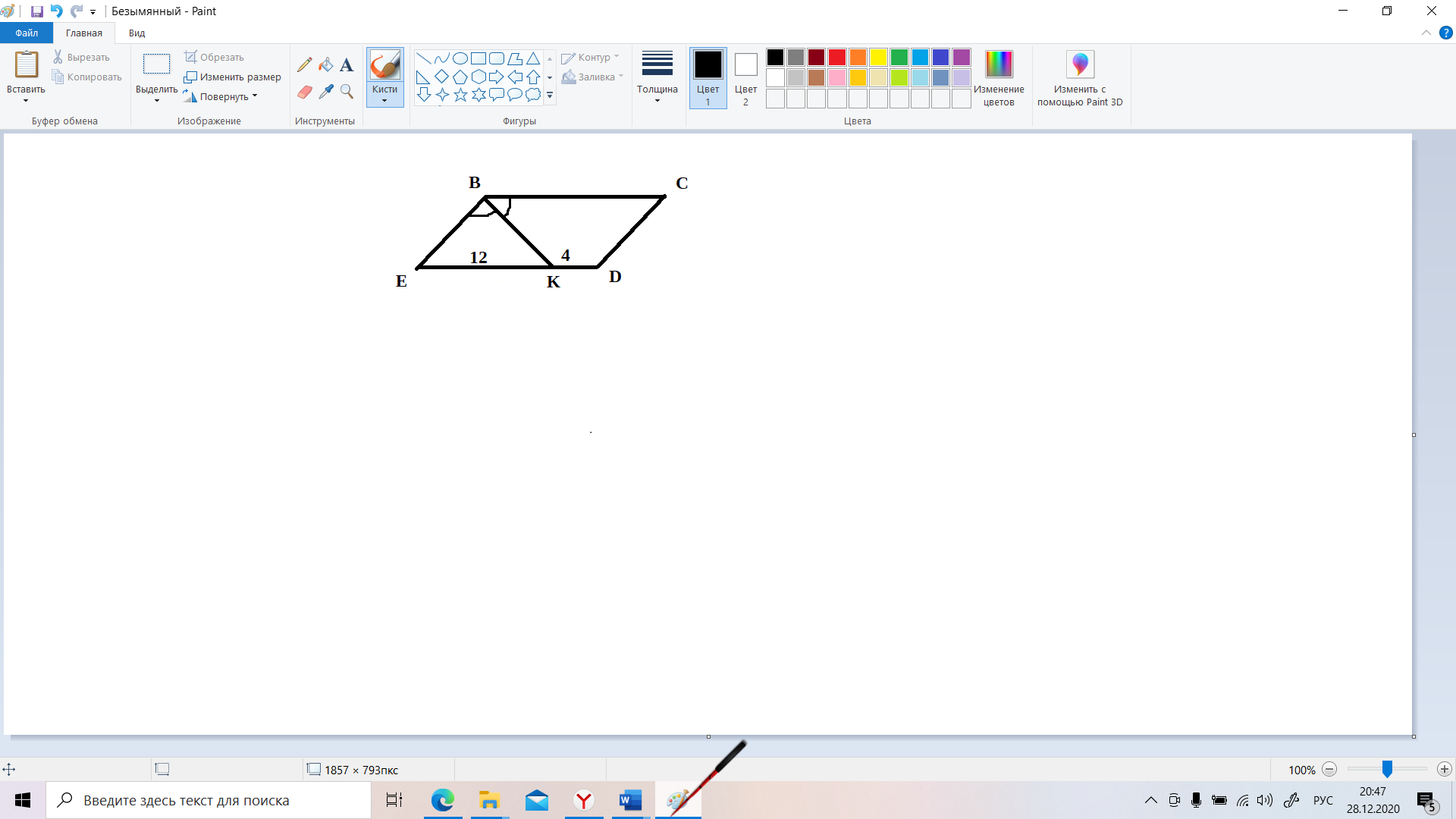 Р=EB+BC+CD+ED=12+16+12+16=56 см. Ответ: 56 см периметр параллелограмма. Вариант 2За правильный ответ на каждое из заданий 1-2 ставится 1 балл.Критерии оценивания заданий с развернутым ответом        меньшей стороны, если периметр параллелограмма равен 30 см. Решение: 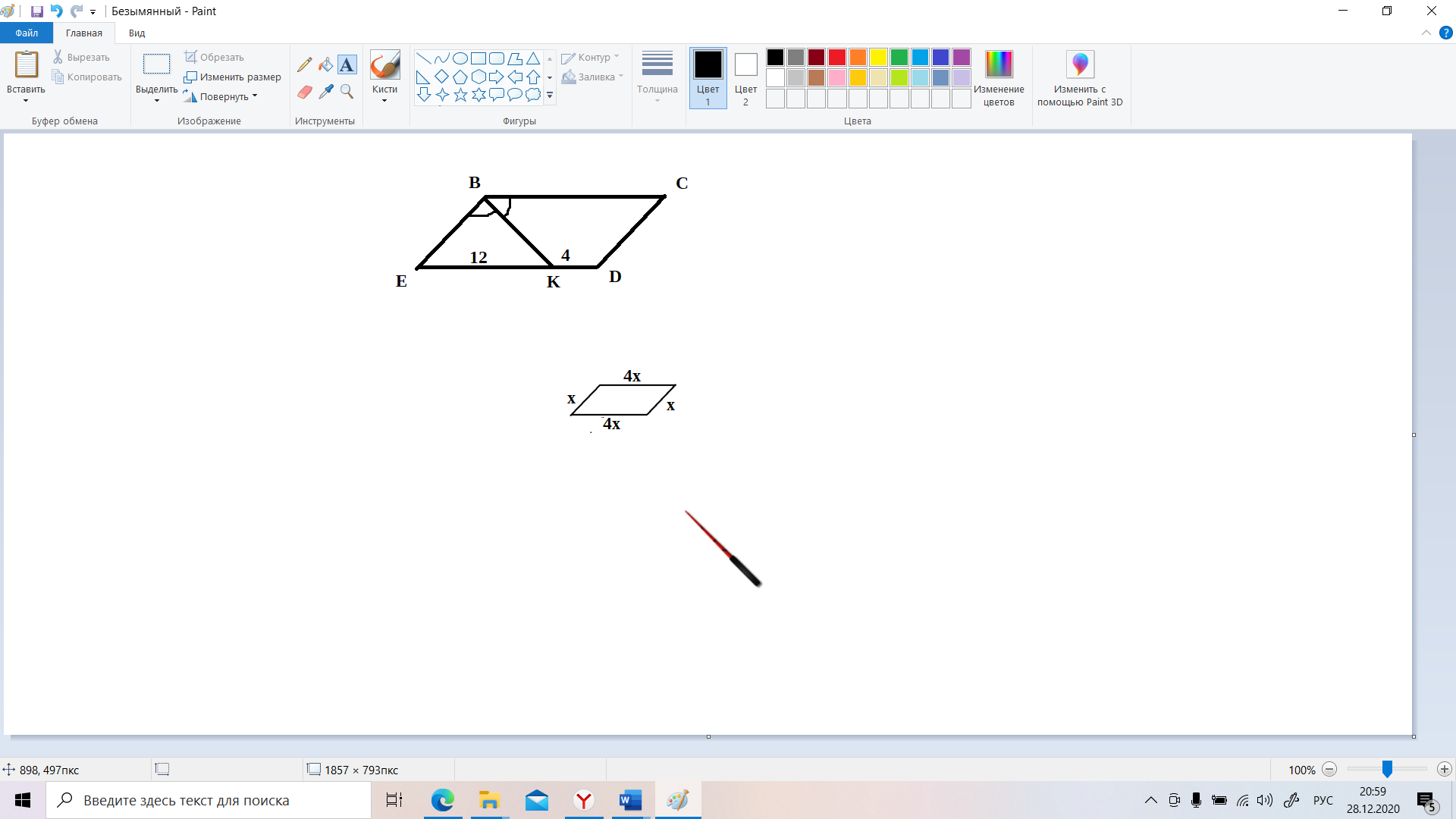 В параллелограмме противоположные стороны равны.Пусть меньшая сторона х, тогда большая 4х, тогда периметр параллелограмма Р=х+4х+х+4х=10х10х=30 смх=30:10=3 см – длина меньшей стороны. Ответ: 3 см длина меньшей стороны. Решение: Так как ABCD – ромб, а значит и параллелограмм, следовательно, АВС=CDA=100 как противоположные угля параллелограмма. Диагонали ромба – биссектрисы его углов, значит CDO=ODA=100:2=50. Так как ABCD – ромб, значит АСBD, следовательно, СOD=90. По теореме о сумме углов треугольника COD+OCD+CDO=180, следовательно,  OCD=180-(90+50)=40Ответ: COD=90, CDO=50,  OCD=40  причем  DK=5, EK=10. Найдите периметр параллелограмма.   Решение: так как BCDE – параллелограмм, значит ВС||ED, следовательно, СВК=ВКЕ как накрест лежащие углы. Так как ВК – биссектриса, значит СВК=ЕВК=ВКЕ, следовательно, ЕВК – равнобедренный, значит ЕВ=ЕК=10 см. Так как BCDE – параллелограмм, то ЕВ=CD=10 см, ED=ВС=EK+KD=10+5=15 см.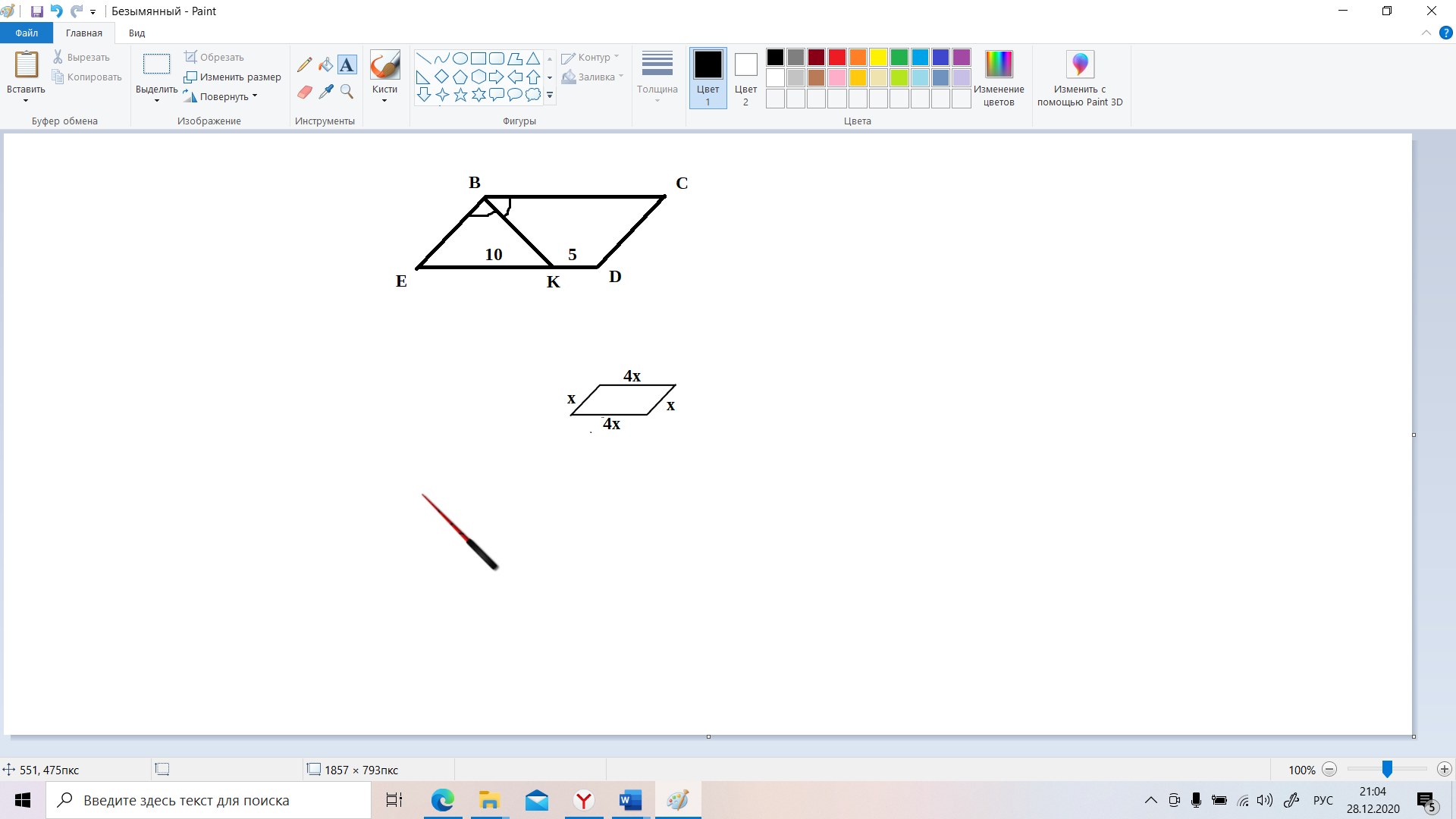 Р=EB+BC+CD+ED=10+15+10+15=50 см. Ответ: 50 см периметр параллелограмма. Муниципальное автономное общеобразовательное учреждениесредняя общеобразовательная школа № 20Контрольно-измерительные материалы для проведения промежуточной аттестации по учебному предмету «Геометрия»8 класс(II четверть)Описание работы Контрольная работа состоит из 5 заданий: 1-2 – задания с кратким ответом,       3-5 – задания с развернутым ответом. На выполнение контрольной работы отводится 40 минут.  Элементы содержанияПонятие о площади  плоской фигуры и её свойства. Единицы измерения площади. Сравнение и вычисление площадей. Площадь прямоугольника. Формулы площади параллелограмма и его частных видов. Формулы площади треугольника. Измерение площадей. Школа Пифагора. Теорема Пифагора. Теорема, обратная теореме Пифагора. Формула ГеронаОценивание результатовКонтрольная работа по учебному предмету «Геометрия» 8 класс (II четверть)Вариант 11) 24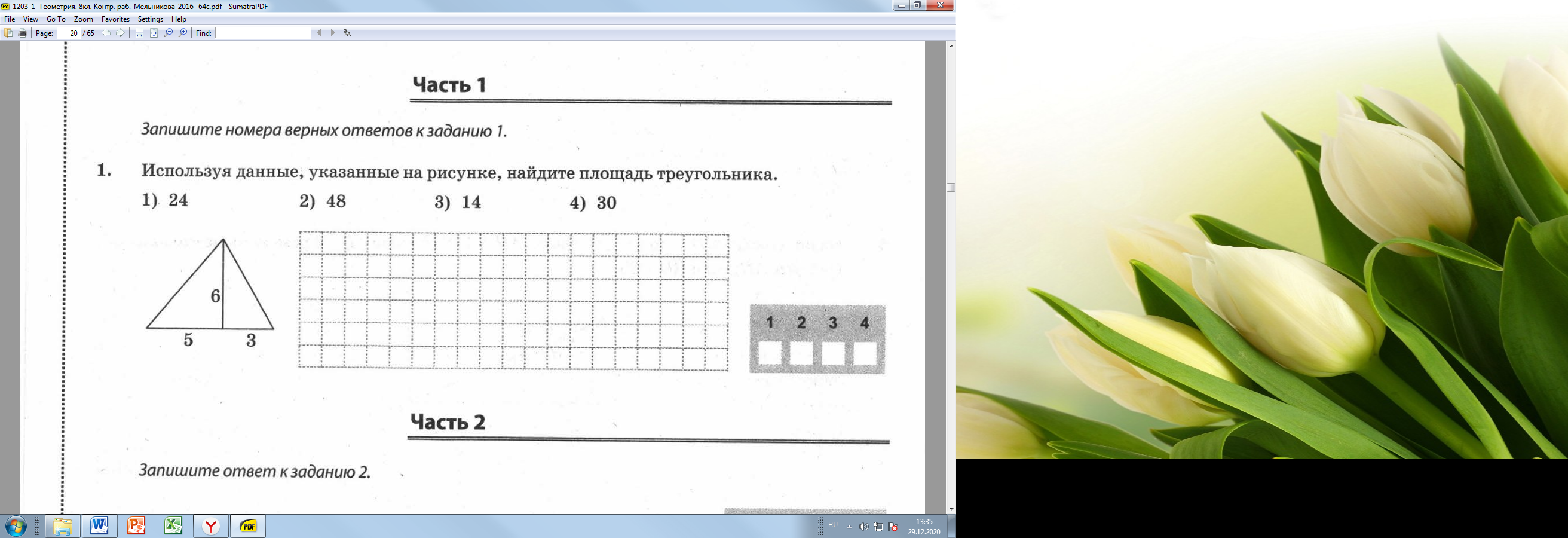 2) 483) 144) 30         проведенная к основанию  9 см. Найдите основание треугольника.  Запишите обоснованное решение.          17 см, а боковая сторона равна 10 см.           Запишите обоснованное решение.         стороны ВС. Найдите АН, если BD=20. 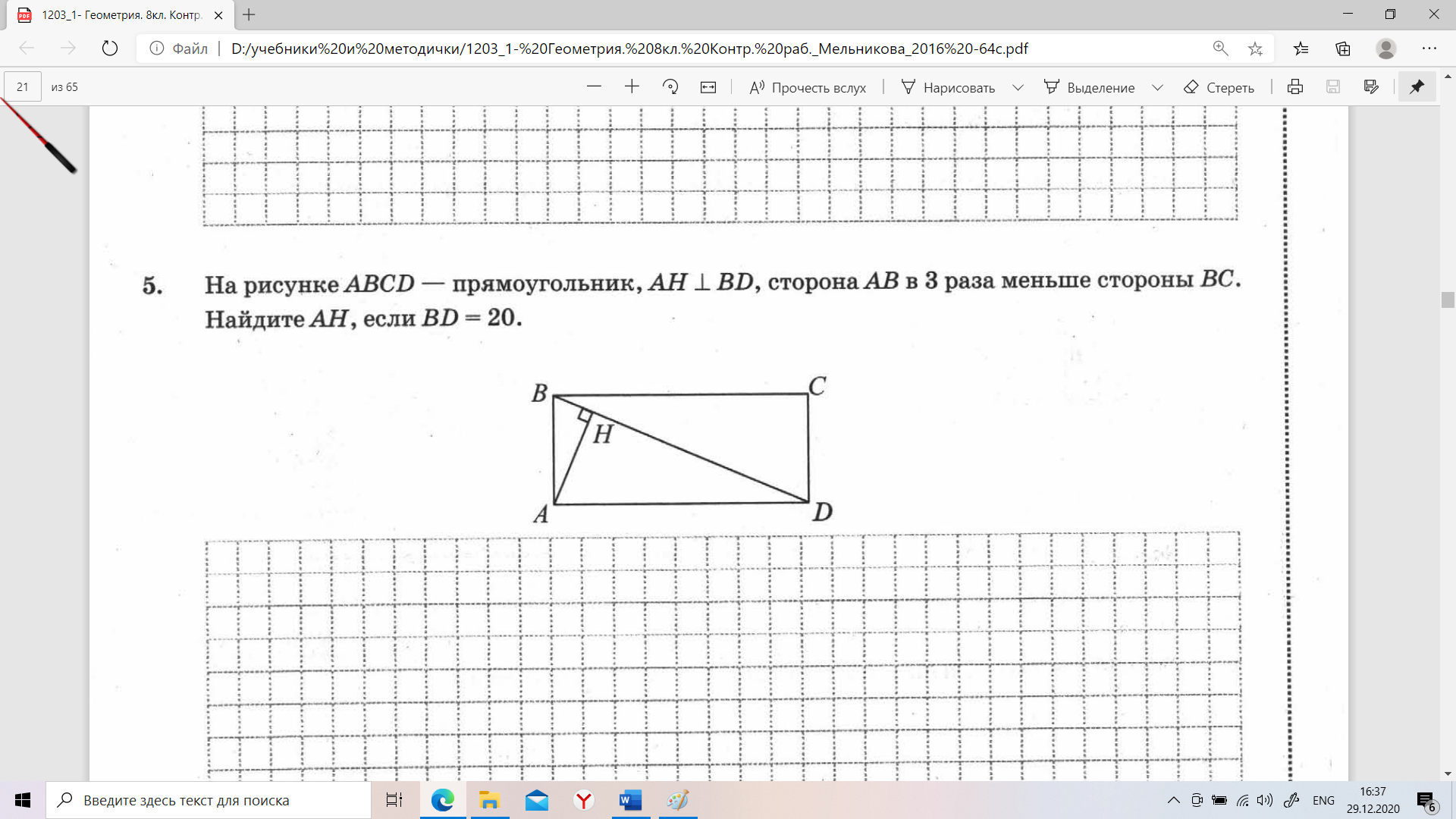 Запишите обоснованное решение.Контрольная работа по учебному предмету «Геометрия» 8 класс (II четверть)Вариант 2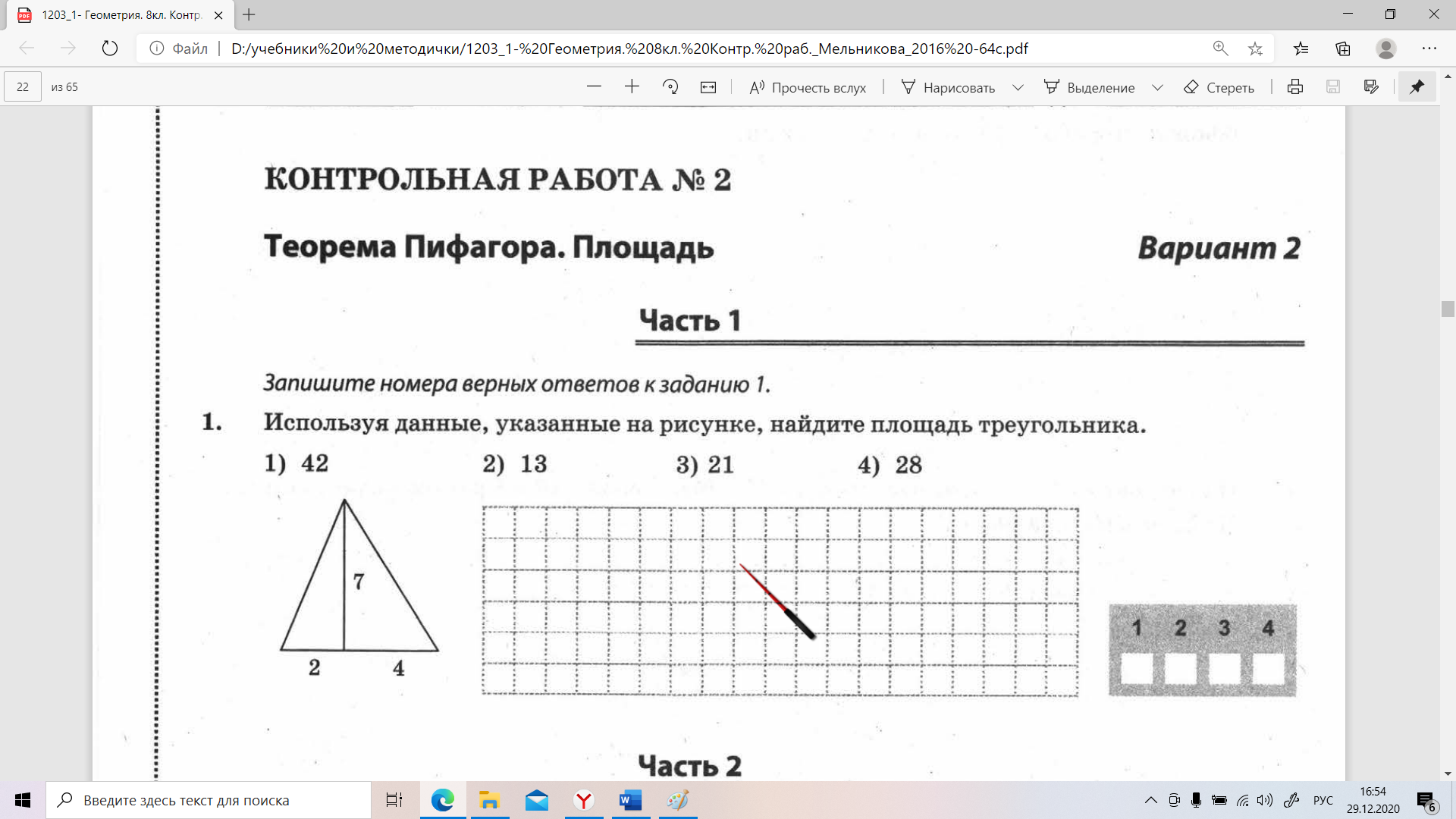 1) 422) 133) 214) 28         проведенная к основанию  6 см. Найдите основание треугольника.  Запишите обоснованное решение.          20 см, а боковая сторона равна 10 см.           Запишите обоснованное решение.         стороны ВС. Найдите АН, если BD=30. Запишите обоснованное решение.Система оцениванияВариант 1За правильный ответ на каждое из заданий 1-2 ставится 1 балл.Критерии оценивания заданий с развернутым ответом         проведенная к основанию  9 см. Найдите основание треугольника.         Решение: 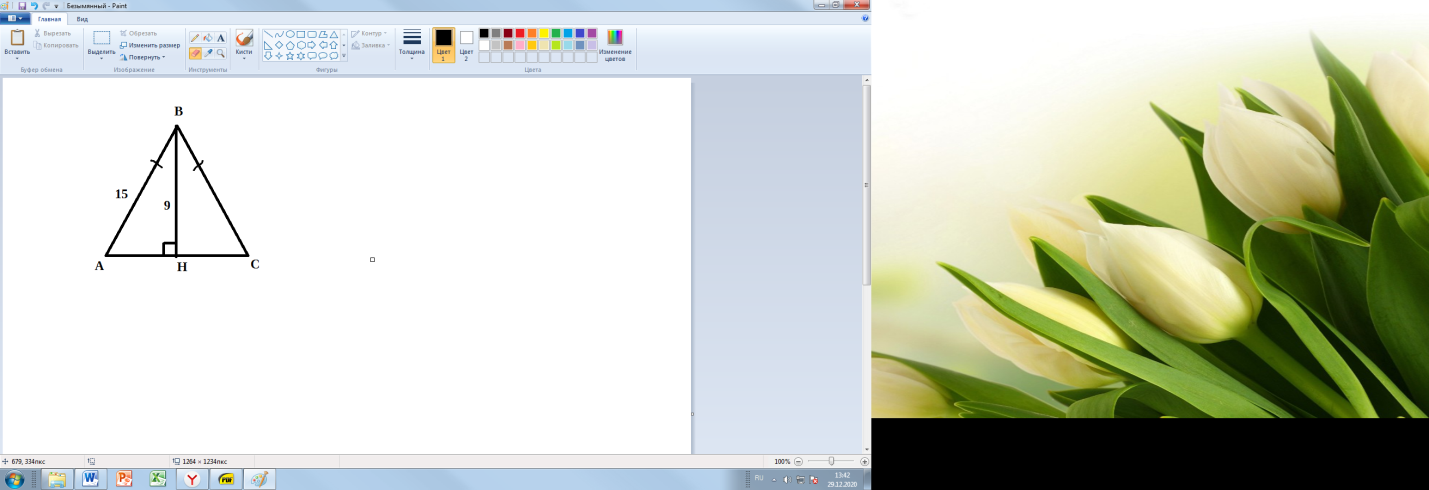          В равнобедренном треугольнике высота является медианой, значит АН=НС. Треугольник АВН прямоугольный, так как ВН┴АС. По теореме Пифагора , следовательно, АС=Ответ: АС=24 см         17 см, а боковая сторона равна 10 см.  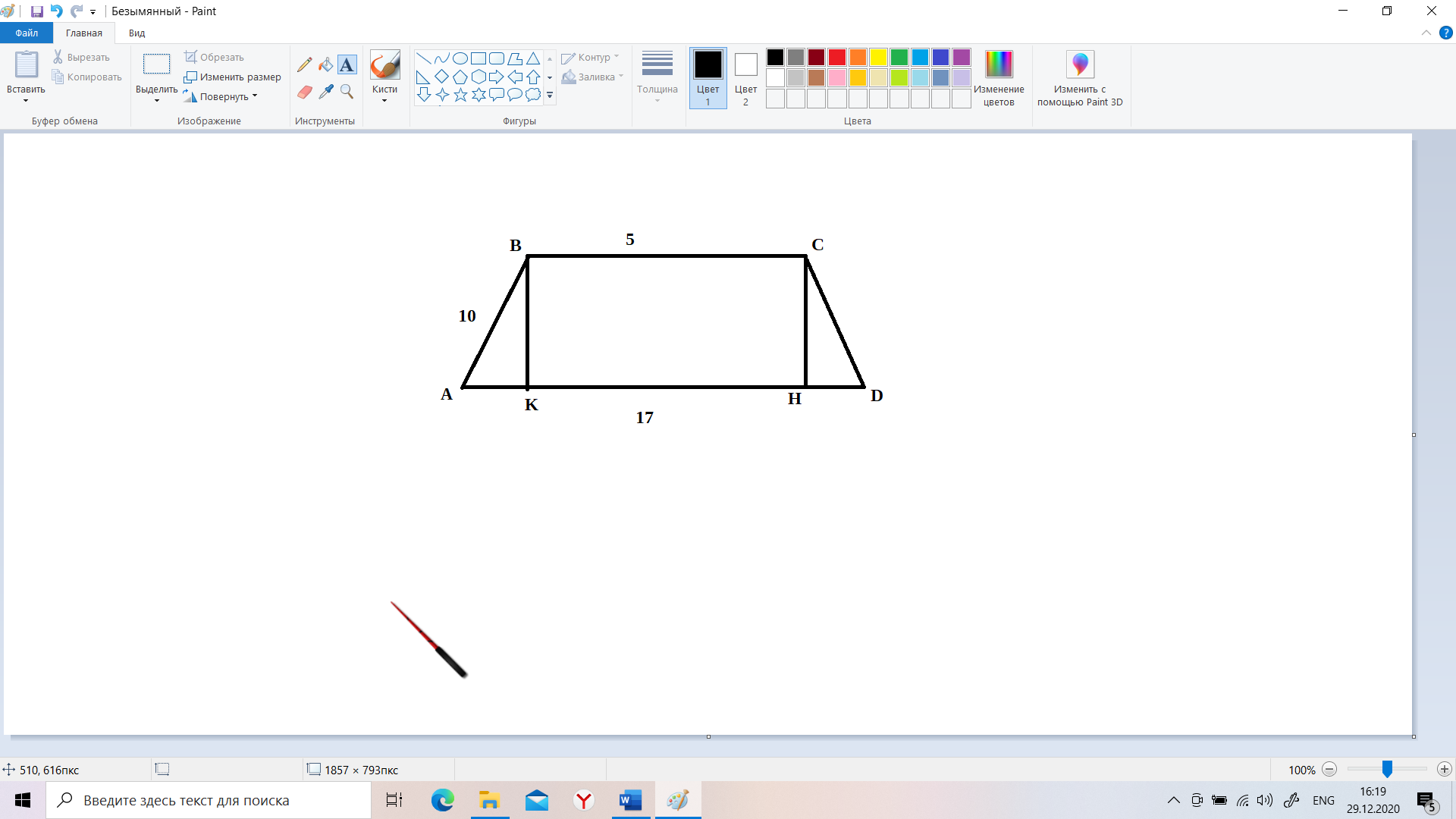           Решение: Так как ВК и СН высоты, значит ВСНК – прямоугольник, следовательно, ВС=КН=5 смТак как трапеция равнобедренная, то АК=HD=(17-5):2=6 смРассмотрим треугольник АВК – прямоугольный. По теореме Пифагора , следовательно, Ответ:          стороны ВС. Найдите АН, если BD=20. Решение: Пусть АВ=х, тогда ВС=AD=3хАВ     ВС=AD=3х, следовательно, Ответ: Вариант 2За правильный ответ на каждое из заданий 1-2 ставится 1 балл.Критерии оценивания заданий с развернутым ответом         проведенная к основанию  6 см. Найдите основание треугольника.         Решение: 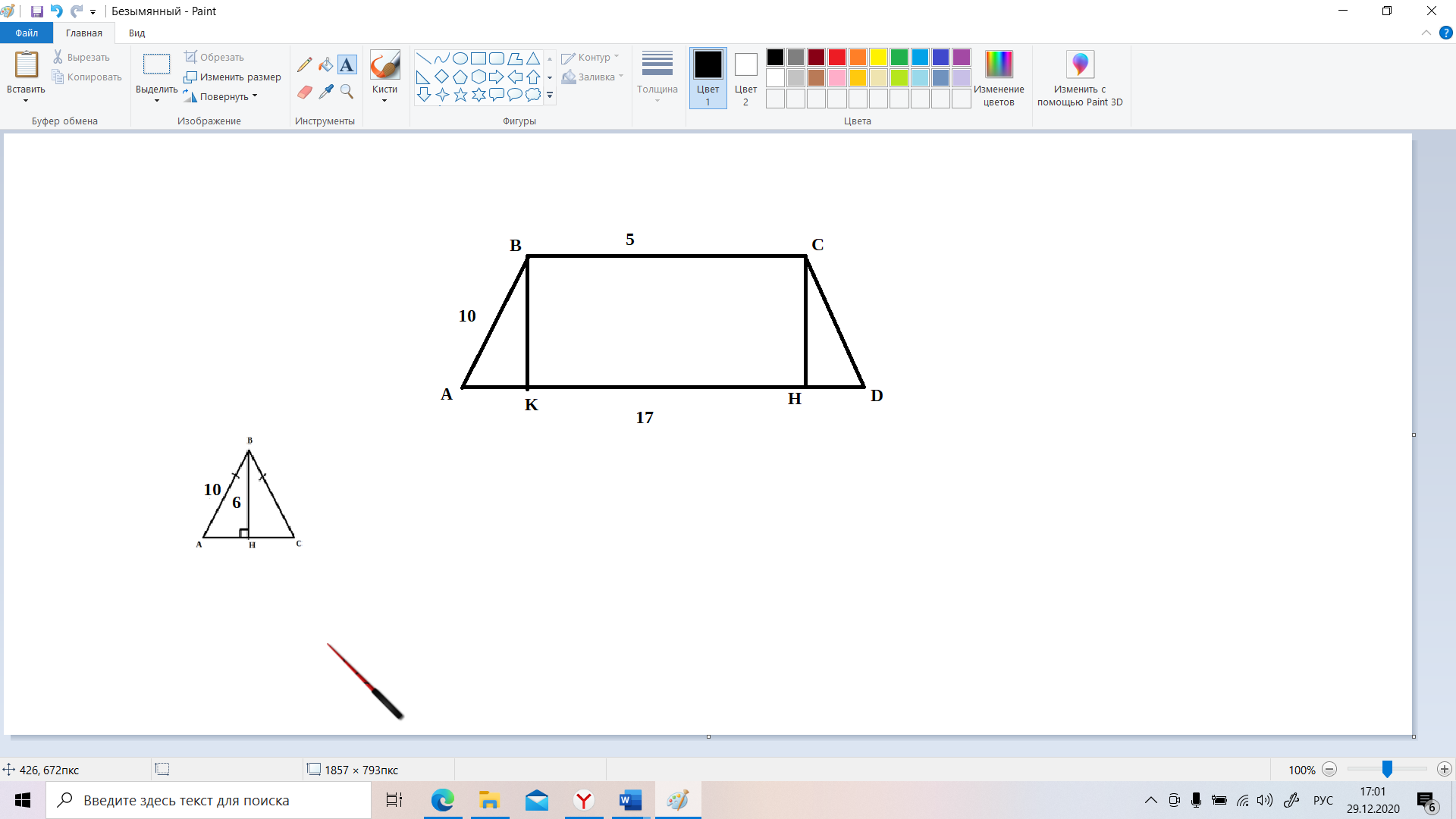          В равнобедренном треугольнике высота является медианой, значит АН=НС. Треугольник АВН прямоугольный, так как ВН┴АС. По теореме Пифагора , следовательно, АС=Ответ: АС=16 см         20 см, а боковая сторона равна 10 см.            Решение: 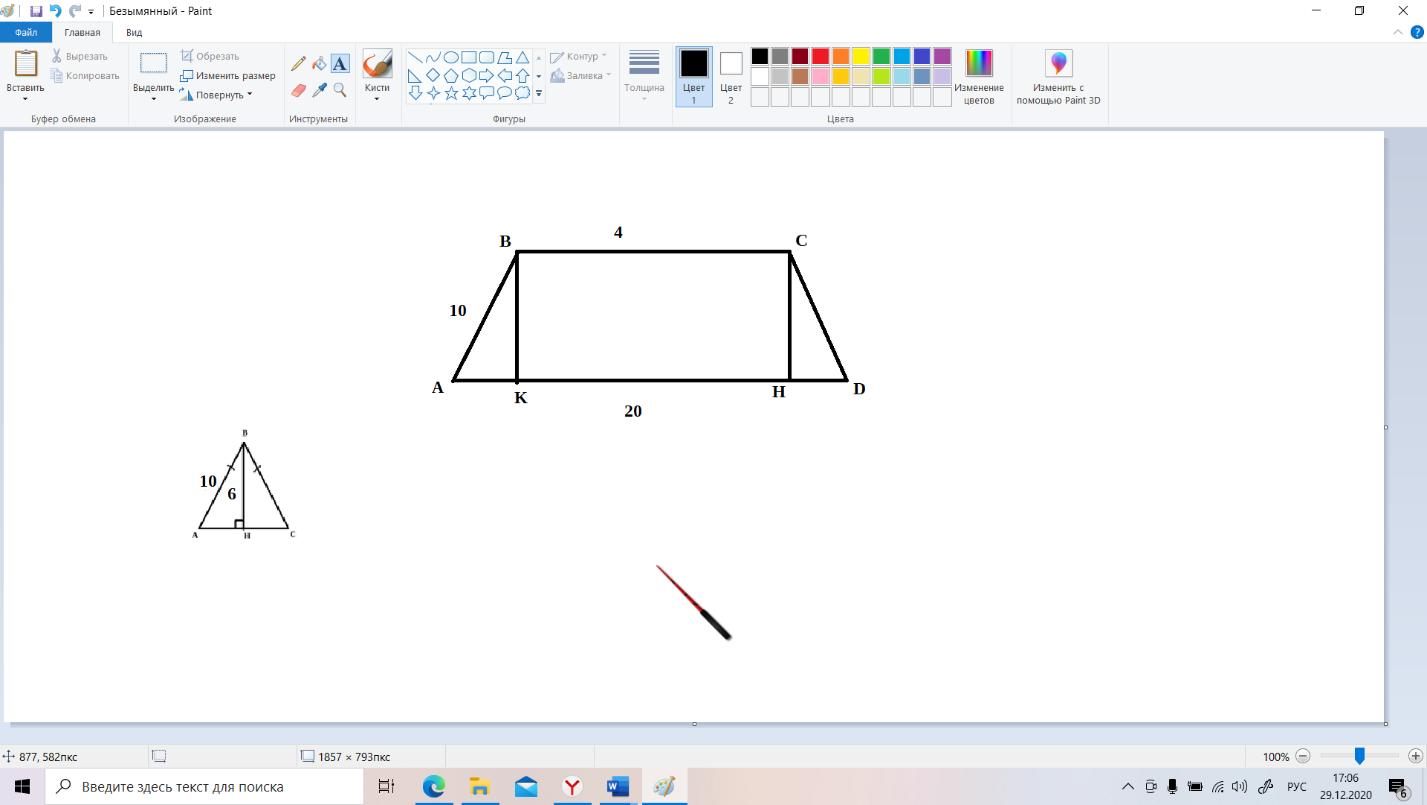 Так как ВК и СН высоты, значит ВСНК – прямоугольник, следовательно, ВС=КН=4 смТак как трапеция равнобедренная, то АК=HD=(20-4):2=8 смРассмотрим треугольник АВК – прямоугольный. По теореме Пифагора , следовательно, Ответ:          стороны ВС. Найдите АН, если BD=40. Решение: Пусть АВ=х, тогда ВС=AD=4хАВ     ВС=AD=3х, следовательно, Ответ: Муниципальное автономное общеобразовательное учреждениесредняя общеобразовательная школа № 20Контрольно-измерительные материалы для проведения промежуточной аттестации по учебному предмету «Геометрия»8 класс(III четверть)Описание работы Контрольная работа состоит из 5 заданий: 1-2 – задания с кратким ответом,       3-5 – задания с развернутым ответом. На выполнение контрольной работы отводится 40 минут.  Элементы содержанияПонятие «преобразования». Представление о метапредметном понятии «преобразование». Подобие. Пропорциональные отрезки. Признаки подобия. Средняя линия треугольника. Пропорциональные отрезки в прямоугольном треугольнике. Подобие фигур. Тригонометрические функции острого угла в прямоугольном треугольнике. Оценивание результатовКонтрольная работа по учебному предмету «Геометрия» 8 класс (III четверть)Вариант 11) 2) 3) 4) линии МК, если М1) 2) 3) 4) МК=24, NP=18, ВР=12. 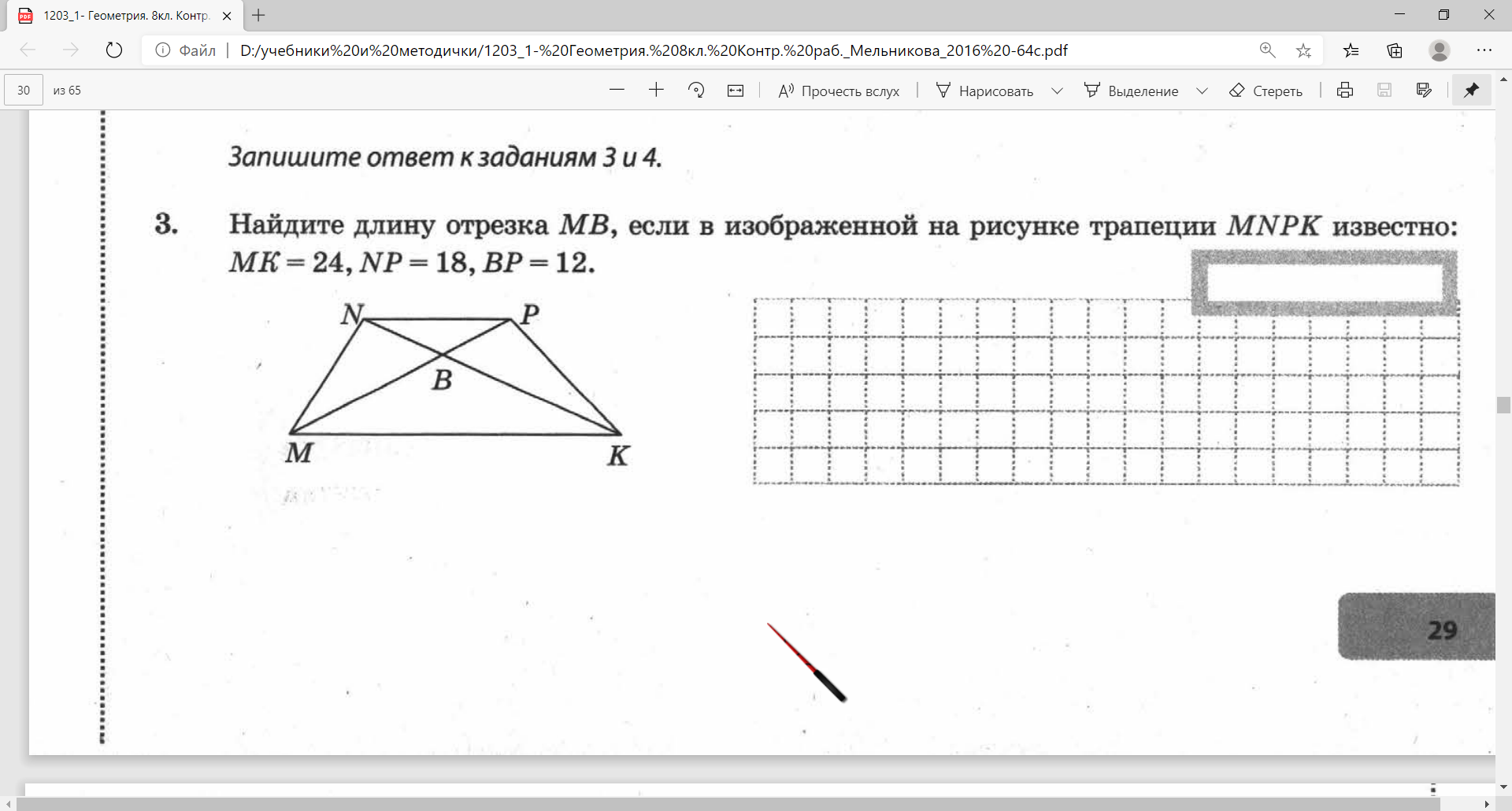 Запишите обоснованное решение.равен 120. Найдите высоту, проведенную к основанию.Запишите обоснованное решение.треугольники СВН и САМ подобны.  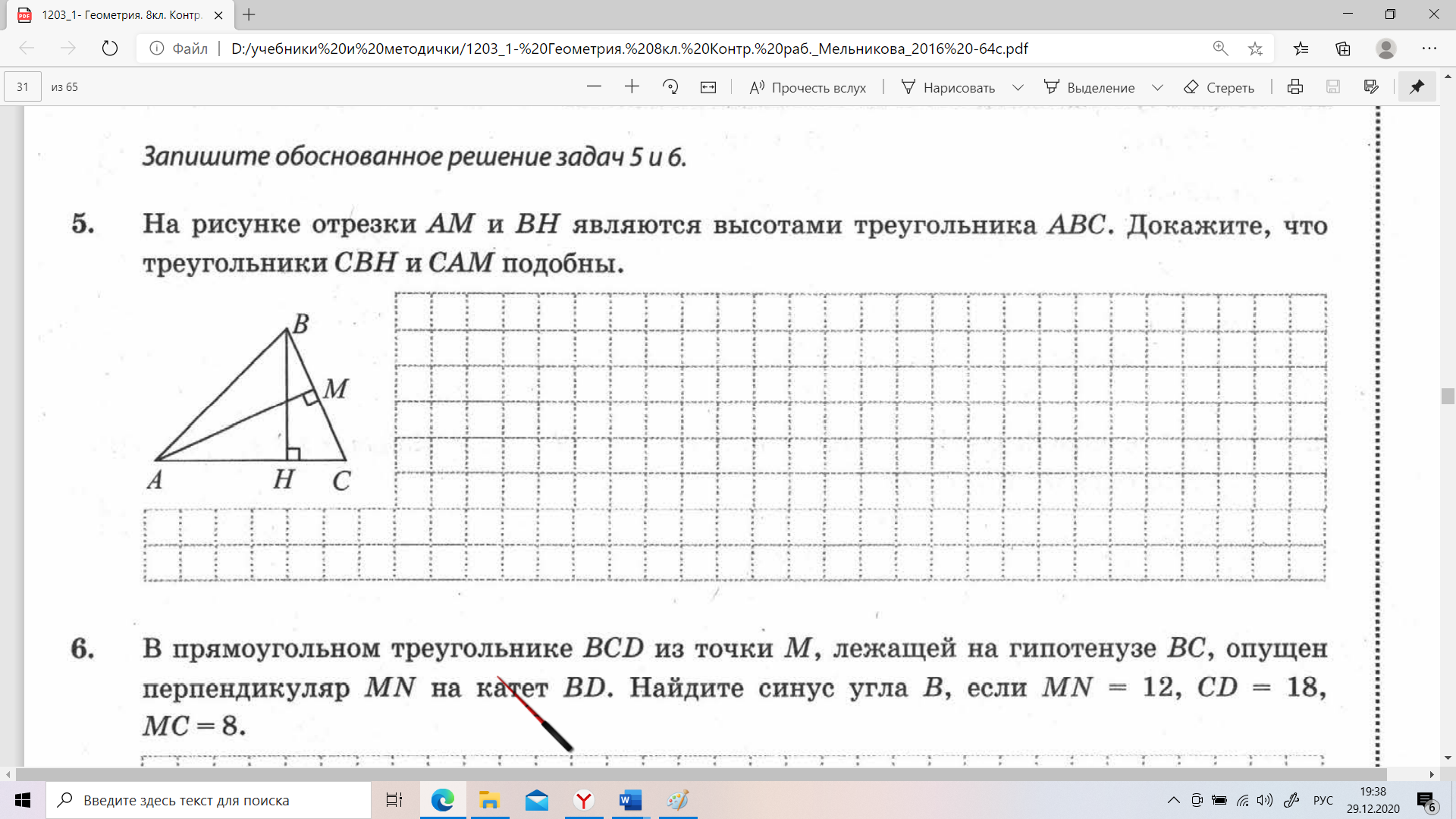 Запишите обоснованное решение. Контрольная работа по учебному предмету «Геометрия» 8 класс (III четверть)Вариант 21) 2) 3) 4) линии МК, если М1) 2) 3) 4) МК=12, NP=9, ВР=6. Запишите обоснованное решение.основанию равна 6, а угол между боковыми сторонами равен  120.Запишите обоснованное решение.треугольники AOP и ACN подобны.  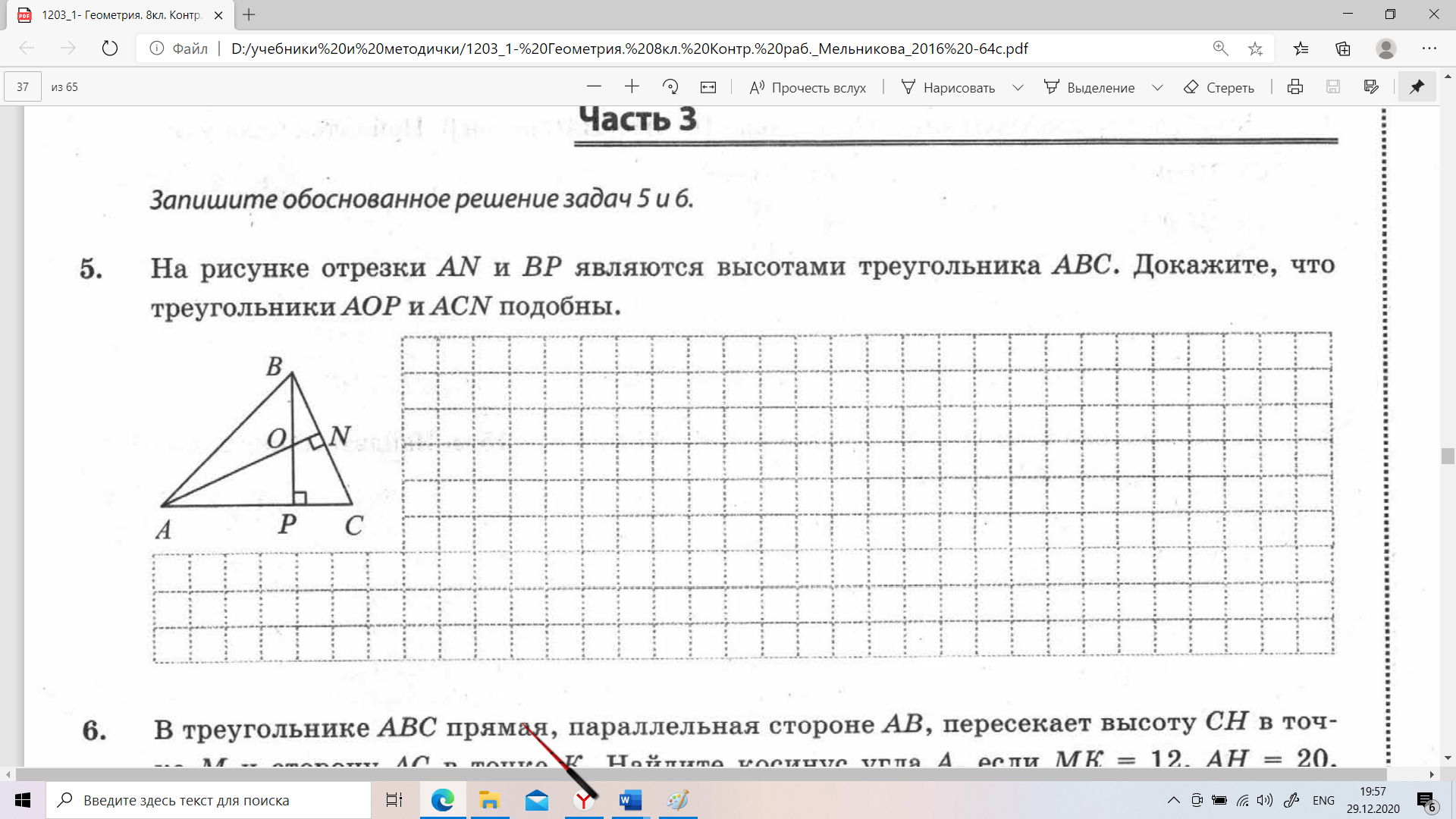 Запишите обоснованное решение. Система оцениванияВариант 1За правильный ответ на каждое из заданий 1-2 ставится 1 балл.Критерии оценивания заданий с развернутым ответомМК=24, NP=18, ВР=12. Решение: NBP=MBK как вертикальные углыNPB=BMK как накрест лежащие углы NBP КBМ по двум равным углам. Ответ: равен 120. Найдите высоту, проведенную к основанию.Решение: 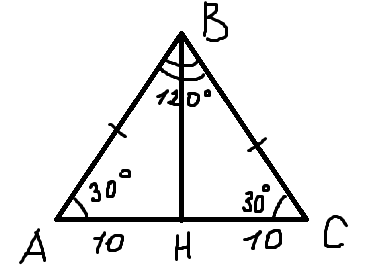 1) треугольник ABC - равнобедренный (по условию), отсюда следует, что углы BAC и BCA равны и каждый из них по 30° ((180-120)/2).2) т.к. высота в равнобедренной треугольнике является и медианой, и бессектрисой, то отсюда следует: угол ABH = 60° AH=HC=10 смтреугольник ABH - прямоугольный( BH - высота). 3) Рассмотрим треугольник ABH:Угол ABH = 60°AH=10 см.Раз SIN угла в прямоугольном треугольнике - это отношения противолежащего катета к гипотенузе, то составим пропорцию:SIN60°=AH/AB√3/2=10/ABAB=10/(√3/2)AB=20/√34) По теореме Пифагора находим BH:AB²=BH²+AH²1200=BH²+100BH²=1200-100BH²=1100BH=√1100BH=10√11Ответ: BH = 10√11.треугольники СВН и САМ подобны.  Доказательство: Так как АМ и ВН - высоты, то ∠АМС = ∠ВНС = 90°В треугольниках СВН и САМ есть общий угол СЗначит, △СВН подобен △САМ по двум углам, что и требовалось доказатьВариант 2За правильный ответ на каждое из заданий 1-2 ставится 1 балл.Критерии оценивания заданий с развернутым ответомМК=12, NP=9, ВР=6. Решение: NBP=MBK как вертикальные углыNPB=BMK как накрест лежащие углы NBP КBМ по двум равным углам. Ответ: основанию равна 6, а угол между боковыми сторонами равен  120.Решение: углы при основании (180-120):2=30.высота - катет в прямоугольном треугольнике напротив угла 30 и равен половине гипотенузы (боковая сторона треугольника).Гипотенуза равна 2*6=12. Второй катет (половина основания) равен корню квадратному из 12*12-6*6=108 или это 
Основание равно Ответ: Треугольники CBP и ACN подобны.  Так как АN и ВP - высоты, то ∠АNC = ∠ВPС = 90°В треугольниках АNC и ВPС есть общий угол СЗначит, △ АNC подобен △ ВPС по двум углам, что и требовалось доказатьМуниципальное автономное общеобразовательное учреждениесредняя общеобразовательная школа № 20Контрольно-измерительные материалы для проведения промежуточной аттестации по учебному предмету «Геометрия»8 класс(IV четверть)Описание работы Контрольная работа состоит из 5 заданий: 1-2 – задания с кратким ответом,       3-5 – задания с развернутым ответом. На выполнение контрольной работы отводится 40 минут.  Элементы содержанияОкружность, круг, их элементы и свойства. Взаимное расположение прямой и окружности, двух окружностей. Касательная и секущая к окружности, их свойства. Центральные углы. Вписанные углы. Биссектриса угла. Серединный перпендикуляр к отрезку. Высоты треугольника. Вписанные окружности для треугольников, четырёхугольников. Описанные окружности для треугольников, четырёхугольников.Оценивание результатовКонтрольная работа по учебному предмету «Геометрия» 8 класс (IV четверть)Вариант 1Найдите АОС, если АСВ=501) 252) 503) 404) 651) 30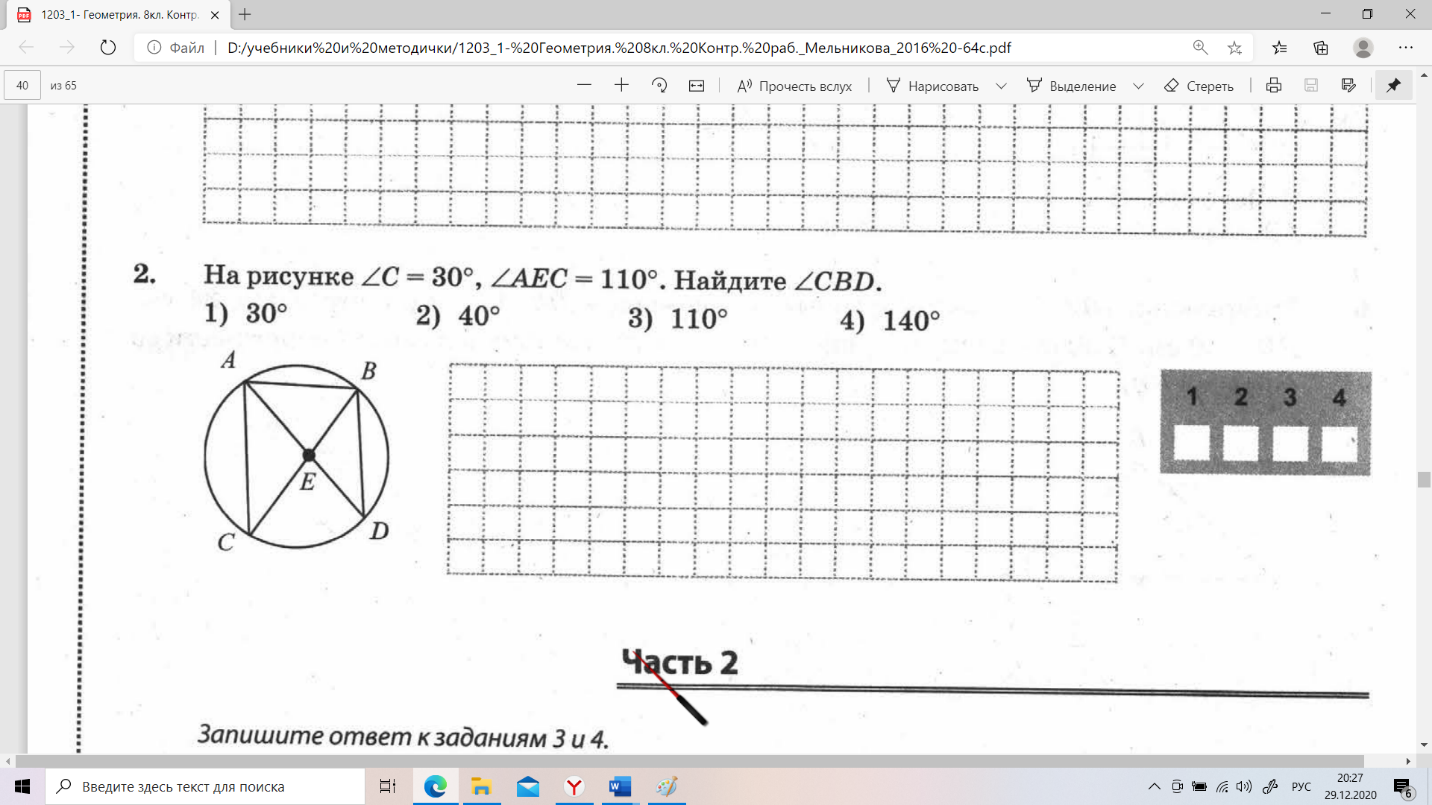 2) 403) 1104) 140ее радиус. Запишите обоснованное решение. меньше отрезка ВЕ, СЕ=8, DE=9Запишите обоснованное решение.если АК=9 см, ВК=3 см. 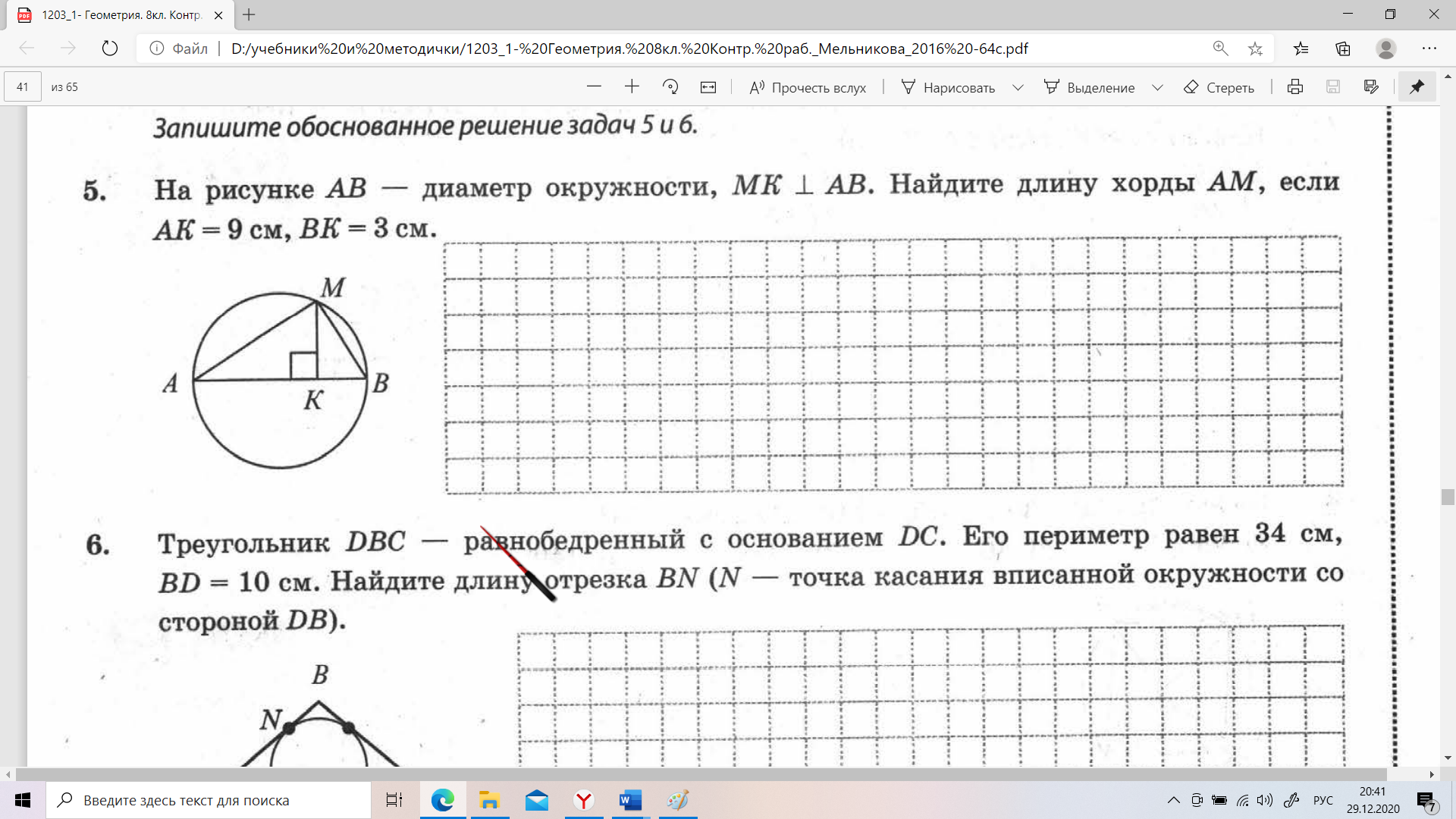 Запишите обоснованное решение.Контрольная работа по учебному предмету «Геометрия» 8 класс (IV четверть)Вариант 2Найдите АОС, если АСВ=701) 252) 503) 404) 551) 302) 203) 1104) 140ее радиус. Запишите обоснованное решение. меньше отрезка ВЕ, СЕ=3, DE=16Запишите обоснованное решение.если АК=18 см, ВК=6 см. Запишите обоснованное решение.Система оцениванияВариант 1За правильный ответ на каждое из заданий 1-2 ставится 1 балл.Критерии оценивания заданий с развернутым ответомее радиус. Решение: Радиус (r) лежит на середине гипотенузы равен её половине, мы можем найти гипотенузу по теореме Пифагора

с-гипотенуза, а-катет, в-катет

с²=а²+в²

с²=12²+16²

с²=144+256

с²=400

с=20

r=10

Ответ: 10 см меньше отрезка ВЕ, СЕ=8, DE=9Решение: Пусть АЕ=х, ВЕ=2х.
Для пересекающихся хорд верно тождество: АЕ·ВЕ=СЕ·ДЕ,
х·2х=8·9,
2х²=72, 
х²=36,
х=6 Ответ: АЕ=6 если АК=9 см, ВК=3 см.Решение:АВ=9+3=12 смR=OB=OM=AB:2=12:2=6 смОК=ОВ-КВ=6-3=3 см Ответ: Вариант 2За правильный ответ на каждое из заданий 1-2 ставится 1 балл.Критерии оценивания заданий с развернутым ответомее радиус. Решение: Радиус (r) лежит на середине гипотенузы равен её половине, мы можем найти гипотенузу по теореме Пифагора

с-гипотенуза, а-катет, в-катет

с²=а²+в²

с²=8²+6²

с²=64+36

с²=100

с=10

r=5

Ответ: 5 см меньше отрезка ВЕ, СЕ=3, DE=16Решение: Пусть АЕ=х, ВЕ=3х.
Для пересекающихся хорд верно тождество: АЕ·ВЕ=СЕ·ДЕ,
х·3х=3·16,
3х²=48, 
х²=16,
х=4 Ответ: АЕ=4если АК=18 см, ВК=6 см.Решение:АВ=18+6=24 смR=OB=OM=AB:2=24:2=12 смОК=ОВ-КВ=12-6=6 см Ответ: Первичный балл0-23-45-67Отметка по пятибалльной шкале«2»«3»«4»«5»1На рисунке KMNP – трапеция, BN||KM, BM||NP, MN=NP, MN≠KM 2Диагонали прямоугольника ABCD пересекаются в точке О.  Найдите периметр 3Одна из сторон параллелограмма в 3 раза больше другой. Найдите длину 4На рисунке ABCD – ромб, АВС=140°. Найдите углы треугольника СОD. 5В параллелограмме BCDE биссектриса угла В пересекает сторону DE в точке К,1На рисунке KMNP – трапеция, BN||KM, BM||NP, MN≠NP, MN=KM 2Диагонали прямоугольника ABCD пересекаются в точке О.  Найдите периметр 3Одна из сторон параллелограмма в 4 раза больше другой. Найдите длину 4На рисунке ABCD – ромб, АВС=100°. Найдите углы треугольника СОD. 5В параллелограмме BCDE биссектриса угла В пересекает сторону DE в точке К,Номер заданияПравильный ответ11352273Одна из сторон параллелограмма в 3 раза больше другой. Найдите длину БаллыСодержание критерия1Обоснованно получен верный ответ 0Получен не верный ответ и/или ответ не обоснован4На рисунке ABCD – ромб, АВС=140°. Найдите углы треугольника СОD. БаллыСодержание критерия2Обоснованно получен верный ответ 1Решение доведено до конца, но допущена описка или ошибка вычислительного характера, с её учетом дальнейшие шаги выполнены верно0Решение не соответствует ни одному из критериев, перечисленных выше5В параллелограмме BCDE биссектриса угла В пересекает сторону DE в точке К,БаллыСодержание критерия2Обоснованно получен верный ответ 1Решение доведено до конца, но допущена описка или ошибка вычислительного характера, с её учетом дальнейшие шаги выполнены верно0Решение не соответствует ни одному из критериев, перечисленных вышеНомер заданияПравильный ответ11242253Одна из сторон параллелограмма в 4 раза больше другой. Найдите длину БаллыСодержание критерия1Обоснованно получен верный ответ 0Получен не верный ответ и/или ответ не обоснован4На рисунке ABCD – ромб, АВС=100°. Найдите углы треугольника СОD. БаллыСодержание критерия2Обоснованно получен верный ответ 1Решение доведено до конца, но допущена описка или ошибка вычислительного характера, с её учетом дальнейшие шаги выполнены верно0Решение не соответствует ни одному из критериев, перечисленных выше5В параллелограмме BCDE биссектриса угла В пересекает сторону DE в точке К,БаллыСодержание критерия2Обоснованно получен верный ответ 1Решение доведено до конца, но допущена описка или ошибка вычислительного характера, с её учетом дальнейшие шаги выполнены верно0Решение не соответствует ни одному из критериев, перечисленных вышеПервичный балл0-23-45-67Отметка по пятибалльной шкале«2»«3»«4»«5»1Используя данные, указанные на рисунке, найдите площадь треугольника. 2Стороны прямоугольника 5 см и 12 см. Чему равна диагональ? 3Боковая сторона равнобедренного треугольника равна 15 см, а высота, 4Найдите площадь равнобедренной трапеции, если ее основания равны 5 см и 5На рисунке ABCD-прямоугольник, АНBD, сторона АВ в 3 раза меньше 1Используя данные, указанные на рисунке, найдите площадь треугольника. 2Стороны прямоугольника 16 см и 12 см. Чему равна диагональ? 3Боковая сторона равнобедренного треугольника равна 10 см, а высота, 4Найдите площадь равнобедренной трапеции, если ее основания равны 4 см и 5На рисунке ABCD-прямоугольник, АНBD, сторона АВ в 4 раза меньше Номер заданияПравильный ответ112203Боковая сторона равнобедренного треугольника равна 15 см, а высота, БаллыСодержание критерия1Обоснованно получен верный ответ 0Получен не верный ответ и/или ответ не обоснован4Найдите площадь равнобедренной трапеции, если ее основания равны 5 см и БаллыСодержание критерия2Обоснованно получен верный ответ 1Решение доведено до конца, но допущена описка или ошибка вычислительного характера, с её учетом дальнейшие шаги выполнены верно0Решение не соответствует ни одному из критериев, перечисленных выше5На рисунке ABCD-прямоугольник, АНBD, сторона АВ в 3 раза меньше БаллыСодержание критерия2Обоснованно получен верный ответ 1Решение доведено до конца, но допущена описка или ошибка вычислительного характера, с её учетом дальнейшие шаги выполнены верно0Решение не соответствует ни одному из критериев, перечисленных вышеНомер заданияПравильный ответ132133Боковая сторона равнобедренного треугольника равна 10 см, а высота, БаллыСодержание критерия1Обоснованно получен верный ответ 0Получен не верный ответ и/или ответ не обоснован4Найдите площадь равнобедренной трапеции, если ее основания равны 4 см и БаллыСодержание критерия2Обоснованно получен верный ответ 1Решение доведено до конца, но допущена описка или ошибка вычислительного характера, с её учетом дальнейшие шаги выполнены верно0Решение не соответствует ни одному из критериев, перечисленных выше5На рисунке ABCD-прямоугольник, АНBD, сторона АВ в 3 раза меньше БаллыСодержание критерия2Обоснованно получен верный ответ 1Решение доведено до конца, но допущена описка или ошибка вычислительного характера, с её учетом дальнейшие шаги выполнены верно0Решение не соответствует ни одному из критериев, перечисленных вышеПервичный балл0-23-45-67Отметка по пятибалльной шкале«2»«3»«4»«5»1В прямоугольнике ABCD угол АСВ равен , диагональ равна 12. Найдите сторону АВ2В треугольнике BCD угол С – прямой, BD=13 см, ВС=12 см. Найдите длину средней 3Найдите длину отрезка МВ, если в изображенной на рисунке трапеции MNPK известно: 4В равнобедренном треугольнике основание равно 20, а угол между боковыми сторонами 5На рисунке отрезки АМ и ВН являются высотами треугольника АВС. Докажите, что 1В прямоугольнике ABCD угол СBD равен , диагональ равна 16. Найдите сторону АВ2В треугольнике BDЕ угол D – прямой, BD=9 см, DE=12 см. Найдите длину средней 3Найдите длину отрезка МВ, если в изображенной на рисунке трапеции MNPK известно: 4Найдите основание равнобедренного треугольника, если высота, проведенная к 5На рисунке отрезки АN и ВP являются высотами треугольника АВС. Докажите, что Номер заданияПравильный ответ12243Найдите длину отрезка МВ, если в изображенной на рисунке трапеции MNPK известно: БаллыСодержание критерия1Обоснованно получен верный ответ 0Получен не верный ответ и/или ответ не обоснован4В равнобедренном треугольнике основание равно 20, а угол между боковыми сторонами БаллыСодержание критерия2Обоснованно получен верный ответ 1Решение доведено до конца, но допущена описка или ошибка вычислительного характера, с её учетом дальнейшие шаги выполнены верно0Решение не соответствует ни одному из критериев, перечисленных выше5На рисунке отрезки АМ и ВН являются высотами треугольника АВС. Докажите, что БаллыСодержание критерия2Доказательство верное, все шаги обоснованы 1Доказательство в целом верное, но содержит неточности0Доказательство не верное и/или не обоснованноеНомер заданияПравильный ответ12233Найдите длину отрезка МВ, если в изображенной на рисунке трапеции MNPK известно: БаллыСодержание критерия1Обоснованно получен верный ответ 0Получен не верный ответ и/или ответ не обоснован4Найдите основание равнобедренного треугольника, если высота, проведенная к БаллыСодержание критерия2Обоснованно получен верный ответ 1Решение доведено до конца, но допущена описка или ошибка вычислительного характера, с её учетом дальнейшие шаги выполнены верно0Решение не соответствует ни одному из критериев, перечисленных выше5На рисунке отрезки АN и ВP являются высотами треугольника АВС. Докажите, что БаллыСодержание критерия2Доказательство верное, все шаги обоснованы 1Доказательство в целом верное, но содержит неточности0Доказательство не верное и/или не обоснованноеПервичный балл0-23-45-67Отметка по пятибалльной шкале«2»«3»«4»«5»1К окружности с центром О проведены касательные СА и СВ (А и В – точки касания) 2На рисунке С=30, АЕС=110. Найдите СВD3Прямоугольный треугольник с катетами 12 см и 16 см вписан в окружность. Найдите4Хорды АВ и CD пересекаются в точке Е. Найдите длину отрезка АЕ, если он в 2 раза 5На рисунке АВ – диаметр окружности, МКАВ.  Найдите длину хорды АМ, 1К окружности с центром О проведены касательные СА и СВ (А и В – точки касания) 2На рисунке С=40, АЕС=120. Найдите СВD3Прямоугольный треугольник с катетами 8 см и 6 см вписан в окружность. Найдите4Хорды АВ и CD пересекаются в точке Е. Найдите длину отрезка АЕ, если он в 3 раза 5На рисунке АВ – диаметр окружности, МКАВ.  Найдите длину хорды АМ, Номер заданияПравильный ответ14223Прямоугольный треугольник с катетами 12 см и 16 см вписан в окружность. НайдитеБаллыСодержание критерия1Обоснованно получен верный ответ 0Получен не верный ответ и/или ответ не обоснован4Хорды АВ и CD пересекаются в точке Е. Найдите длину отрезка АЕ, если он в 2 раза БаллыСодержание критерия2Обоснованно получен верный ответ 1Решение доведено до конца, но допущена описка или ошибка вычислительного характера, с её учетом дальнейшие шаги выполнены верно0Решение не соответствует ни одному из критериев, перечисленных выше5На рисунке АВ – диаметр окружности, МКАВ.  Найдите длину хорды АМ, БаллыСодержание критерия2Обоснованно получен верный ответ 1Решение доведено до конца, но допущена описка или ошибка вычислительного характера, с её учетом дальнейшие шаги выполнены верно0Решение не соответствует ни одному из критериев, перечисленных вышеНомер заданияПравильный ответ14223Прямоугольный треугольник с катетами 8 см и 6 см вписан в окружность. НайдитеБаллыСодержание критерия1Обоснованно получен верный ответ 0Получен не верный ответ и/или ответ не обоснован4Хорды АВ и CD пересекаются в точке Е. Найдите длину отрезка АЕ, если он в 3 раза БаллыСодержание критерия2Обоснованно получен верный ответ 1Решение доведено до конца, но допущена описка или ошибка вычислительного характера, с её учетом дальнейшие шаги выполнены верно0Решение не соответствует ни одному из критериев, перечисленных выше5На рисунке АВ – диаметр окружности, МКАВ.  Найдите длину хорды АМ, БаллыСодержание критерия2Обоснованно получен верный ответ 1Решение доведено до конца, но допущена описка или ошибка вычислительного характера, с её учетом дальнейшие шаги выполнены верно0Решение не соответствует ни одному из критериев, перечисленных выше